Infant Feeding Schedule and Parent Agreement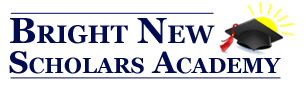 355 Corporate Blvd.Newark, DE  19702Name of Infant________________________ Date of Birth ___/____/______Name of Parent _______________________Breast Milk [ ] Formula [ ] Name of Formula if parent providing_________________________My infant is to follow this schedule (date any changes made to schedule upon review):____________________________________________________________________________________________________________________________________________________________________________________________________________________________________________________________________________________________________________________________________________________________________________________________________________________________________________________________________________________________________________________________________________________________________________________________________________________________________________________________________________________________________We provide formula and food for infants.  The brand of formula we provide is Enfamil Premium Powder.  Parents have the choice of providing their own formula and food.  If a parent decides to provide formula and food for their infant, they will need to document their decline of using the center’s provided formula and food.  If you decline to use our formula and food, you must provide formula and food to remain at the center and replenish your child’s supply when requested. Parents must provide clean bottles which will be rinsed and sent home to be washed daily.  Bottles will be made by BNSA staff with our formula or the formula you provide daily. Infants are served meals according to their individual plan provided by the parent.  Food will not be introduced until after 6 months of age.Parent’s signature _______________________ Date________________